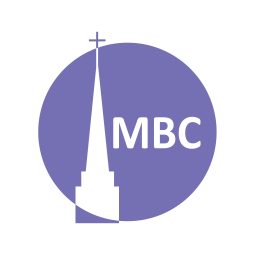 INTRODUCTION:  Mark, the action Gospel! Mark is desirous to convince that Jesus is the Christ and Son of God (Mk 1:1) and eagre to show that true belief is expressed in discipleship. Today Mark continues to show how Jesus has authority and power.REVIEW: The Bible Project, Mark (be cautious with other videos)KEY POINT: authority, power, evil, demons, diseases, crowdA.M. SERMON RECAP (Mk 1:1–8, John the Baptist)Why do all the Gospels open with John?What kind of messenger was John?How did he prepare/straighten the way for Jesus?Lessons for today?P.M. SERMON RECAP (Mk 1:9–20, Jesus Begins Mission) What 4 episodes mark the beginning of Jesus mission?How is He the hero we long for? (1:1)How do these encourage faith in Jesus as the Christ? (1:1)What do each of these teach us about following him?REVIEW: Mark 1:21–34QUESTIONS: Authority is the right to do something; power is the ability to do it. How might you illustrate authority and power?How did Jesus have both?There are four usages of the word ‘immediately’ in our passage. How does it give a sense of action?Capernaum was in Galilee, the ruins of which you can visit, including a newer synagogue built over the older one and an early site believed to be Peter’s home. Pictures.V. 21b- action in the synagogue. Synagogue elders would customarily invite other recognized teachers to teach.Where is authority to be found, God’s Word or ours? V. 22- The Scribes were originally copyists of the OT. Over time they became experts and then teachers. Besides the Torah (Books of Moses) was the Talmud (opinions of the Rabbis), or Scripture and Tradition (c.f. Mk 7:7). By Jesus’ day emphasis was placed on the latter. According to Prov 3:5, why is this foolish? How do we see this today?Most couldn’t discern who Jesus was but one man did! What does it speak of the spiritual climate of the synagogue? (later… ‘synagogues of Satan’). While most of the West, even some Christians, don’t believe in demons why does the rest of the world?The demon’s wording may be trying to gain an upper hand over Jesus. Like speaking to a yappy dog, how does Jesus’ reply demonstrate His authority?V. 25 (c.f. v.34)- Why did Jesus command him to be silent? Why wouldn’t we want this type of press either?V. 26- why did the man convulse? Who prevailed?What a terrifying experience, the people were amazed! However, what were they amazed about?How does it ‘amaze’ when we act with Christ-like authority? And not?Jesus was now a celebrity (v. 25), not all positive for someone who desires followers over fans! Why is it not enough to have an interest or high opinion of Jesus to be a Christian?Was the mother-in-law’s fever too difficult for Jesus?Peter, the supposed first Pope, was married! Vv. 32–33- In such a crowded town what do you imagine the scene to be?Re: the purpose of healing see Jan 29, 2023 a.m. sermon.RECAPHow does this passage encourage faith in Jesus as the Christ, the Son of God? (1:1)How does this passage teach us about salvation in Him?What does this passage teach us about following him?NEXT WEEK: February 28- Jesus’ Interactions, Mk 2:13‒22